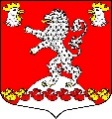 СОВЕТ ДЕПУТАТОВМУНИЦИПАЛЬНОГО ОБРАЗОВАНИЯРУССКО-ВЫСОЦКОЕ СЕЛЬСКОЕ ПОСЕЛЕНИЕМУНИЦИПАЛЬНОГО ОБРАЗОВАНИЯЛОМОНОСОВСКИЙ МУНИЦИПАЛЬНЫЙ РАЙОНЛЕНИНГРАДСКОЙ ОБЛАСТИчетвертого созываР Е Ш Е Н И Еот 17 декабря 2020 года                                                                                                     № 66В соответствии с Федеральным законом от 06 октября 2003 года № 131-ФЗ «Об общих принципах организации местного самоуправления в Российской Федерации», руководствуясь Уставом МО Русско-Высоцкое сельское поселение, Совет депутатов МО Русско-Высоцкое сельское поселение РЕШИЛ:1. Признать утратившими силу:1) решение Совета депутатов № 28 от 09.02.2006 «Об установлении нормы предоставления площади жилого помещения и учетной жилой нормы площади жилого помещения, предоставляемой по договорам социального найма»;2) решение Совета депутатов № 11 от 31.10.2019 «Об утверждении Порядка проведения осмотра зданий, сооружений на предмет их технического состояния и надлежащего технического обслуживания, расположенных на территории МО Русско-Высоцкое сельское поселение МО Ломоносовский Муниципальный район Ленинградской области»;3) решение Совета депутатов № 3 от 12.02.2009 «Об утверждении Положения о порядке создания территориального общественного самоуправления в МО Русско-Высоцкое сельское поселение (ТОС)»;4) решение Совета депутатов № 36 от 26.09.2013 «О внесении изменений в решение Совета депутатов  от 27.04.2012 г № 19 «Об утверждении Положения о представительских и иных прочих расходах в МО Русско-Высоцкое сельское поселение»;5) решение Совета депутатов № 17 от 30.04.2014 «О внесении изменений в решение Совета депутатов № 39 от 26.09.2013 «Об организации деятельности на территории МО Русско-Высоцкое сельское поселение Общественного совета и старосты сельского населенного пункта»;6) решение Совета депутатов № 41 от 20.07.2009 «Об утверждении Положения о порядке присвоения и сохранения классных чинов и Положения о порядке сдачи квалификационного экзамена муниципальными служащими МО Русско-Высоцкое сельское поселение в первом чтении»;7) решение Совета депутатов № 46 от 26.06.2007 «Об утверждении временных правил торгового обслуживания населения при организации уличной мелкорозничной торговли на территории МО Русско-Высоцкое сельское поселение»;2. Настоящее решение вступает с силу со дня его официального опубликования (обнародования). Разместить настоящее решение на официальном сайте МО Русско-Высоцкое сельское поселение по адресу в сети Интернет: www.russko-vys.ru, копию решения разместить на стенде в помещении местной администрации и в помещении библиотеки МО Русско-Высоцкое сельское поселение.Глава муниципального образованияРусско-Высоцкое сельское поселение                                                                 Л.И. ВолковаО признании утратившими силу решений Совета депутатов МО Русско-Высоцкое сельское поселение 